LibraryStudent Schedule of  AvailabilityPlease Print ClearlyName:___________________________________________________           Today’s Date:____/____/____Telephone: (Day)___________________________    Telephone: (Evenings)________________________Student ID#:_____________________     Student email address:__________________________________Expected graduation date:________________________________

Have you been awarded work study financial aid?  Yes     /     NoDo you have another job on campus?  Yes / No  If yes, what department?:___________________________
______________________________________________________________________________________

  Do you type?  YES/NO               If yes, what is your approximate typing speed_______________(w.p.m.)

Class Schedule For (Please Circle Quarter):    Fall		Winter		Spring		Summer
Mark on the schedule below when you are not available to work.  Besure to include other regularly occuring outside commitments. i.e. other employment, church activity every Wednesday evening. TIME:MONDAYTUESDAYWEDNESDAYTHURSDAYFRIDAYSATURDAY7:30-8:00xxxxxxxxxx8:00-9:00xxxxxxxxxx9:00-10:00xxxxxxxxxx10:00-11:00xxxxxxxxxx11:00-12:00xxxxxxxxxx12:00-1:00xxxxxxxxxx1:00-2:00xxxxxxxxxx2:00-3:00xxxxxxxxxx3:00-4:00xxxxxxxxxx4:00-5:00xxxxxxxxxxxxxxxxxx5:00-6:00xxxxxxxxxxxxxxxxxx6:00-7:00xxxxxxxxxxxxxxxxxx7:00-8:00xxxxxxxxxxxxxxxxxx8:00-9:00xxxxxxxxxxxxxxxxxx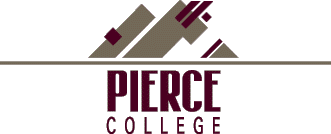 